Raiganj UniversityRaiganj 
UttarDinajpur-733134Umesh Sarkar, MCAAssistant Professor, Raiganj UniversityName: Umesh Sarkar, MCA, Designation: Assistant Professor (Contractual), Department of CIS, Raiganj University, West Bengal, IndiaUmeshrulez100@gmail.com +91-9609960199, +91-8637073393Seminar and Workshop Organized and Attended:1. Attend 2 days workshop on Android Application Development Expert v1.0 from GeeksLAB on Siliguri Institute of Technology, Siliguri, West Bengal, India2. Attend 1 day National Seminar on Recent Trends in Computer Science dated 1st April , 2016 on Raiganj University, West Bengal, India (Post held: Treasurer & Core Organizer)3. Attended International Seminar on Emerging Trends in Information Science and Technology Dated 13th January,2017 on Raiganj University, West Bengal, India (Post held: Treasurer)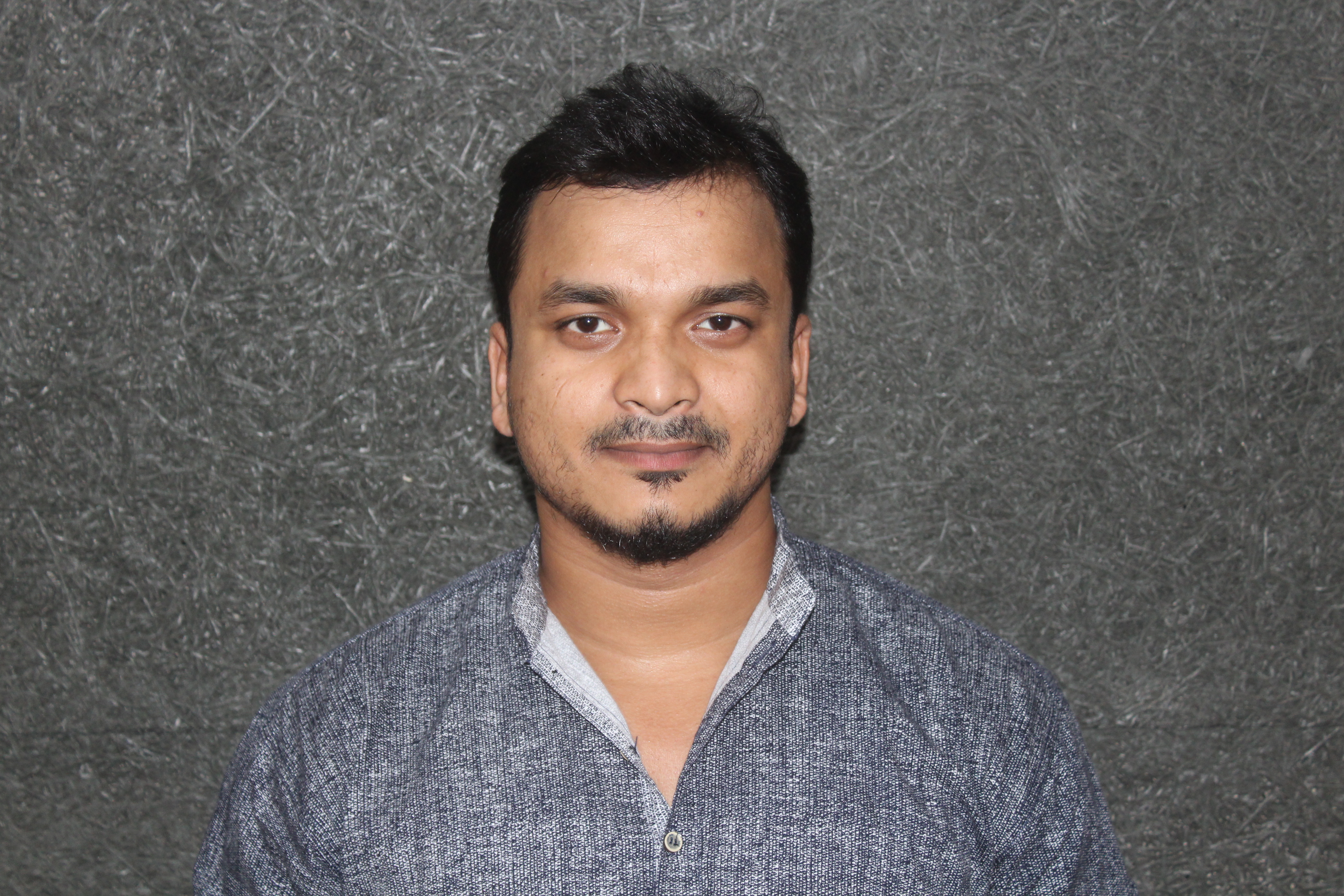 